氏名（所属）石川理人(工学院大学)石川理人(工学院大学)(1)計算モデル・T71・T71(2)用いた手法ソフト名・作成者・3次元差分法・GMS(防災科学研究所)・作成者：青井真（2000年作成～2009年修正）・3次元差分法・GMS(防災科学研究所)・作成者：青井真（2000年作成～2009年修正）(3)参考文献・青井真・藤原広行 (1998). 不連続格子を用いた4次精度差分法による波形合成, 第10回日本地震工学シンポジウム論文集, Vol. 1, pp. 879-884・青井真・早川俊彦・藤原広行 (2004). 地震動シミュレータ：GMS, 物理探査, Vol. 57, pp. 651-666・青井真・藤原広行 (1998). 不連続格子を用いた4次精度差分法による波形合成, 第10回日本地震工学シンポジウム論文集, Vol. 1, pp. 879-884・青井真・早川俊彦・藤原広行 (2004). 地震動シミュレータ：GMS, 物理探査, Vol. 57, pp. 651-666(4)有効振動数と時間刻み・有効振動数は0～0.7 Hz(PCメモリの可能な範囲で計算)・刻み時間は0.005sで計算・有効振動数は0～0.7 Hz(PCメモリの可能な範囲で計算)・刻み時間は0.005sで計算(5)メッシュサイズ・吸収境界は水平方向に6㎞幅で設置。グリッドサイズは深さ0～10㎞を100m四方、10㎞以深は300m四方のグリッドを設定。・吸収境界は水平方向に6㎞幅で設置。グリッドサイズは深さ0～10㎞を100m四方、10㎞以深は300m四方のグリッドを設定。(6)点震源のモデル化・震源時間関数は出題通りの継続時間1秒の三角形関数・応力項にモーメントを加える方法（Stress Source Formulation :SSF）・震源時間関数は出題通りの継続時間1秒の三角形関数・応力項にモーメントを加える方法（Stress Source Formulation :SSF）(9)減衰の導入法・時間領域で非弾性減衰の効果を導入(Graves, 1996)・時間領域で非弾性減衰の効果を導入(Graves, 1996)(13)その他計算領域は出題の基準点より北に75㎞移動した東経138.6454、北緯34.87595より東方向に210㎞、北に195㎞とした。(下図)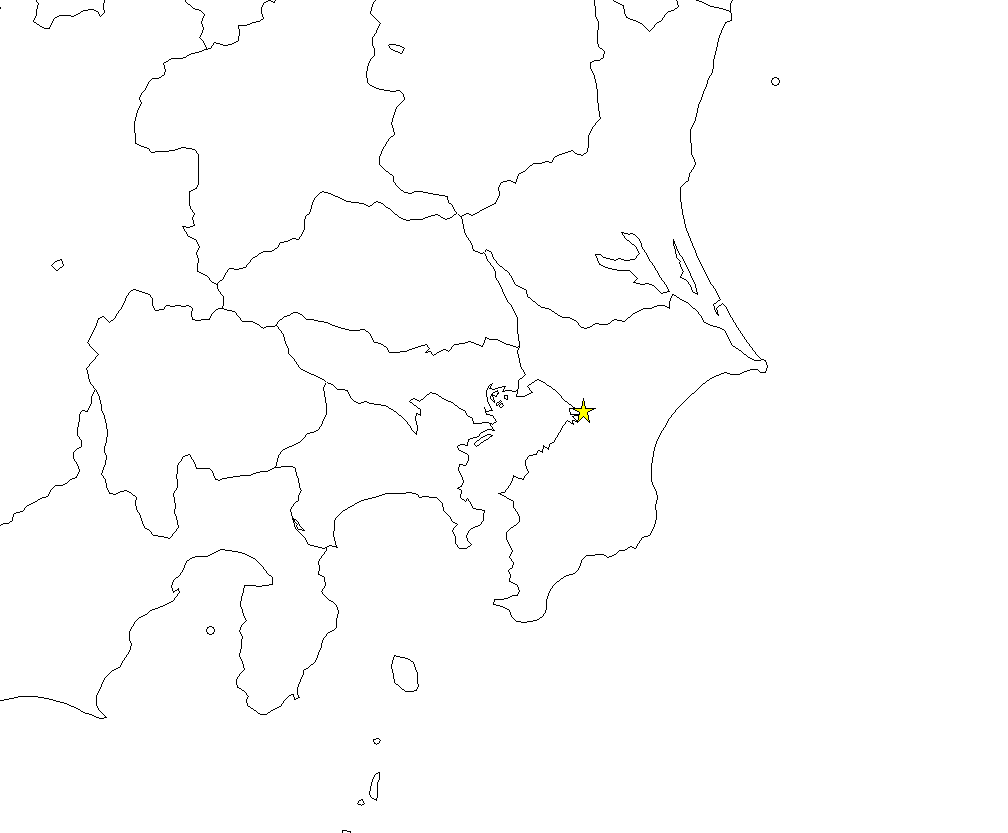 計算領域は出題の基準点より北に75㎞移動した東経138.6454、北緯34.87595より東方向に210㎞、北に195㎞とした。(下図)氏名（所属）氏名（所属）石川理人(工学院大学)(1)計算モデル(1)計算モデル・T71(2)用いた手法ソフト名・作成者(2)用いた手法ソフト名・作成者・波数積分法・使用ソフト：phs3sQx-v3.exe、grflt12sx1-v13L.exe、grfftspx.exe・作成者：久田嘉章(工学院大学)(4)有効振動数と時間刻み(4)有効振動数と時間刻み・有効振動数は0～1.5 Hz・時間刻みは0.01ｓ(5)平行成層地盤(5)平行成層地盤・伝達マトリックス（R/Tマトリクス）(7)点震源のモデル化(7)点震源のモデル化・すべり速度関数は継続時間1sの三角形関数(9)減衰の導入法(9)減衰の導入法・周波数依存のQ値をQ=Q0**fa(10)表層地盤の増幅率(10)表層地盤の増幅率・multi5x-v2.exe　を使用